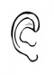 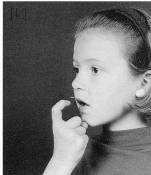 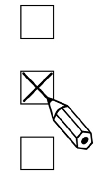 Coche la case où tu entends le son étudié.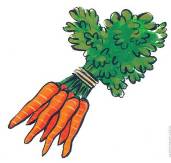 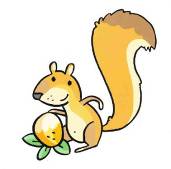 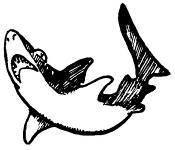 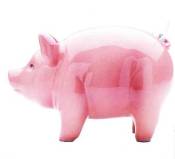 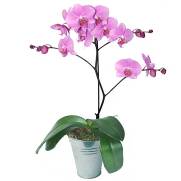 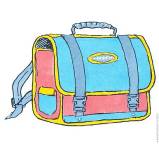 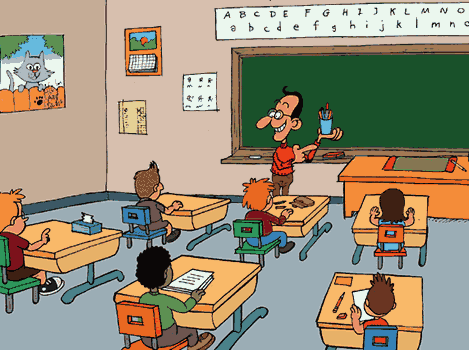 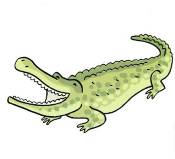 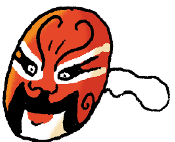 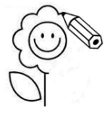 	  Dessine les arcs pour coder les syllabes comme dans l’exemple.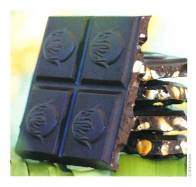 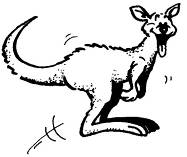 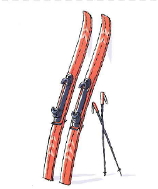 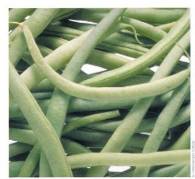 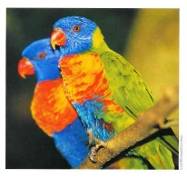 